Kérjük a tisztelt kollégákat, hogy a dolgozatokat az egységes értékelés érdekében szigorúan az alábbi útmutató szerint pontozzák, a megadott részpontszámokat ne bontsák tovább! Vagyis ha egy részmegoldásra pl. 3 pontot javasolunk, akkor arra vagy 0, vagy 3 pont adható.1. feladat: Robotfejek (24 pont)Készítsd el az alábbi parancsokat, amelyek különböző robotfejeket rajzolnak a képernyőre! A paraméterrel a nagy, fekete négyzet oldalhosszát lehessen megadni.Értékelés:Robot1A. Van robot1 parancs; kirajzol egy megadott oldalhosszúságú négyzetet fekete színnel	1 pont
vastag vonallal (legalább 3-as tollvastagsággal), benne el van helyezve két nagyobb kör
a függőleges átmérővel, két kisebb kör a függőleges átmérővel, és egy félkör
a függőleges sugárral (tetszőleges színnel és helyen)	B.	A szem 2 piros körből áll a függőleges átmérővel, egy vonalra illeszkednek, 	2 pont
az orr  azonos méretű, 2 piros körből áll a függőleges átmérővel, egy vonalra illeszkednek, 
a száj egy piros félkör a függőleges sugárralC.	A négyzet tetején elhelyezte a három nyilat, 	1 pont
a szár vastag fekete vonal, a hegy piros háromszög a megfelelő középvonallalD.	Az ábrán minden elem megtalálható, a minta szerinti elrendezésben, az ábra szimmetrikus	1 pontE.	Amennyiben az összes korábbi pontot megkapta a versenyző ebben a részfeladatban, 
és a megoldása 200-as paraméterrel meghívva is a minta szerinti eredményt adja	1 pontRobot2F. Van robot2 parancs; kirajzol egy megadott oldalhosszúságú négyzetet fekete színnel	1 pont
vastag vonallal (legalább 3-as tollvastagsággal), benne el van helyezve két nagyobb kör
a függőleges átmérővel, két kisebb kör a függőleges átmérővel, és egy félkör
a függőleges sugárral (tetszőleges színnel és helyen)G.	A szem 2 piros körből áll a függőleges átmérővel, egy vonalra illeszkednek, 	2 pont
az orr  azonos méretű, 2 piros körből áll a függőleges átmérővel, egy vonalra illeszkednek, 
a száj egy piros félkör a függőleges sugárralH.	A négyzet alján elhelyezte a két félkört a függőleges sugárral	1 pontI.	Az ábrán minden elem megtalálható, a minta szerinti elrendezésben, az ábra szimmetrikus	1 pontJ.	Amennyiben az összes korábbi pontot megkapta a versenyző ebben a részfeladatban, 
és a megoldása 200-as paraméterrel meghívva is a minta szerinti eredményt adja	1 pontRobot3K. Van robot3 eljárás; kirajzol egy megadott oldalhosszúságú négyzetet fekete színnel	1 pont
vastag vonallal (legalább 3-as tollvastagsággal), benne el van helyezve két négyzet
a függőleges középvonallal, egy háromszög a vízszintes középvonallal és egy téglalap
a vízszintes középvonallal (tetszőleges színnel és helyen)L.	A szem 2 piros négyzetből áll a függőleges középvonallal, egy vonalra illeszkednek, 	2 pont
az orr egy piros, szabályos háromszög a vízszintes középvonallal, 
a száj egy fekete téglalap a vízszintes középvonallalM.	A négyzet tetején elhelyezte a három nyilat, 	1 pont
a szár vastag fekete vonal, a hegy piros háromszög a megfelelő középvonallalN.	Az ábrán minden elem megtalálható, a minta szerinti elrendezésben, az ábra szimmetrikus	1 pontO.	Amennyiben az összes korábbi pontot megkapta a versenyző ebben a részfeladatban, 
és a megoldása 200-as paraméterrel meghívva is a minta szerinti eredményt adja	1 pontRobot4P. Van robot4 parancs; kirajzol egy megadott oldalhosszúságú négyzetet fekete színnel	1 pont
vastag vonallal (legalább 3-as tollvastagsággal), benne el van helyezve két négyzet
a függőleges középvonallal, egy háromszög a vízszintes középvonallal, és egy téglalap
a vízszintes középvonallal (tetszőleges színnel és helyen)Q.	A szem 2 piros négyzetből áll a függőleges középvonallal, egy vonalra illeszkednek, 	2 pont
az orr egy piros, szabályos háromszög a vízszintes középvonallal, 
a száj egy fekete téglalap a vízszintes középvonallalR.	A négyzet alján elhelyezte a két félkört a függőleges sugárral	1 pontS.	Az ábrán minden elem megtalálható, a minta szerinti elrendezésben, az ábra szimmetrikus	1 pontT.	Amennyiben az összes korábbi pontot megkapta a versenyző ebben a részfeladatban, 
és a megoldása 200-as paraméterrel meghívva is a minta szerinti eredményt adja	1 pont2. feladat: Meteorológia (28 pont)A meteorológiai jelentések kis képecskékkel ábrázolják, hogy milyen idő várható a következő napokban. Készítsd el a ,  és  parancsokat, amelyek az ábrának megfelelő ikonokat rajzolják! Készíts egy előrejelzést megjelenítő  parancsot, amelyben egy leírás határozza meg, hogy a hét adott sorszámú napjain óráról órára milyen időjárás várható. A leírásban az N jelenti a napos, az F a felhős és az E az esős napokat. A  a leírásban szereplő napok számát, a  az egy naphoz tartozó képek számát, az  pedig a méretet határozza meg!Jelenítsd meg a napok előrejelzése alatt a nap nevét is!Értékelés:A. Van napos parancs, színes a nap	1 pontB. Körből felváltva két különböző hosszúságú napsugár 9-9 db	1+1 pontC. A napos 50 jó	1 pontD. A napos 30 jó	1 pontE. A napos 60 jó	1 pontF. Van felhős parancs, szürke színű	1 pontG. Három ívből; és egy vonalból áll a felhő; egy vízszintes vonalra illeszkednek	1+1+1 pontH.	A felhős 40 jó	1 pontI.	A felhős 30 jó	1 pontJ. Van esős parancs, kék esőcseppekkel	1 pontK. Van benne felhő	1 pontL. Az eső 3 sor ferde vonalka; középső elcsúsztatva 	3+1 pontM.	Az esős 40 jó	1 pontN.	Az esős 30 jó	1 pontO. Az előrejelzés parancs soronként 1 nap időjárását rajzolja; nap nevét írja	1+1 pontP.	Az előrejelzés 30 2 3 3NFF4EEF jó	2 pontQ.	Az előrejelzés 35 3 4 1NFFE2EEFN3NNNN jó	2 pontR.	Az előrejelzés 25 3 5 1ENFFE3NEEFN6EEEE jó	2 pont3. feladat: Virágos fa (35 pont)Készítsd el a fát rajzoló  parancsot, amelyben  a szintek száma, a  hossz pedig a fa törzsének hossza! A fa fő törzse sötétbarna, az egyes ágak közepéből kinövő mellékágak sötétzöldek; a fő ágak végén piros virágok, a mellékágak végén és ágai között világoszöld levelek nőnek.Értékelés:A. fa 1 100 van; barma	1+1 pontB. fa 2 100 főága háromfelé ágazik; végén van 2 virág; van két mellékág; sötétzöld; jó helyen; jó méretben; végükön levelek; világoszöld levelekkel	1+1+1+1+1+1+1+1 pontC. fa 3 100 jó szerkezetű, az ágak végén 4 virág van; a mellékágak elágazásainál is van levél; kisebb az ágak végén levőnél; főág vastagság jó; mellékág vastagság jó	2+2+2+1+1+1 pontD. A virág piros; balra és jobbra forduló ív; a végén nagyobb pont; a két szélső virág mindig azonos szöget zár be	1+3+2+2 pontE. fa 4 80 jó	4 pontF. fa 6 60 jó	4 pont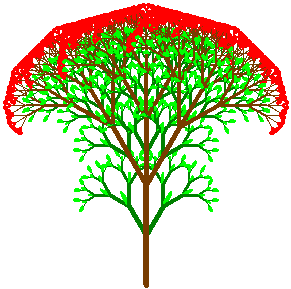 4. feladat: Mozaik (32 pont)Készítsd el a következő színes ábrákat rajzoló  parancsot, amelyben a a vékony vonalak hossza, az  a sorban levő elemek száma, az  pedig a sorok száma! Értékelés:A. Van mozaik 1 1 20; fekete határvonallal; barna pöttyel; három belőle kiinduló barna vonallal; három vastag fekete vonallal; fehér belső vonallal (amely metszi a vastag fekete vonalakat)		1+1+1+1+1+1 pontB. Az alapelem három jól illeszkedő hatszög; a fehér belső vonal jó; jó helyen; barna pötty jó helyen; jó méretben; mindhárom barna vonal jó	2+2+1+1+1+1 pontC. A mozaik 1 2 25 jó; a mozaik 1 3 20 jó	2+2 pontD. A mozaik 2 1 25 jó;a mozaik 3 1 20 jó	2+2 pontE. A mozaik 2 2 25 jó szerkezetű; piros pötty jó helyen	3+2 pontF. A mozaik 4 6 20 jó	5 pont5. feladat: Járda (31 pont)Egy 3*n hosszúságú járdát 1x2-es járólapokkal fedünk le. A járólapok szélessége a magasságuk duplája, vastag barna szegélyűek, és két szabályos háromszög díszíti azokat.Készítsd el a  parancsot, amely  x 2* méretű járólapokat rak le a -nak megfelelően. A  annyi karakterből áll, amilyen hosszúságú a járda. Minden karaktere három eset valamelyike: A azt jelenti, hogy abban az oszlopban egymás alatt három vízszintes elem van; B azt, hogy abban az oszlopban egy vízszintes és egy függőleges elem van egymás alatt, C pedig azt, hogy abban az oszlopban egy függőleges és egy vízszintes elem van egymás alatt.Értékelés:Az alábbi ábrák csak a járólapok megfelelő helyét jelzik, nem a kinézetüket!Értékelés:A. Jó az A ábra		4 pontB. Jó a B ábra		4 pontC. Jó a C ábra		4 pontD. Jó a D ábra		5 pontE. Jó az E ábra		6 pontF. Van járólap; jó méretű téglalap; vastag barna szegély; jó két szabályos háromszög	2+2+2+2 pontElérhető összpontszám: 150 pont + 50 pont a 2. fordulóból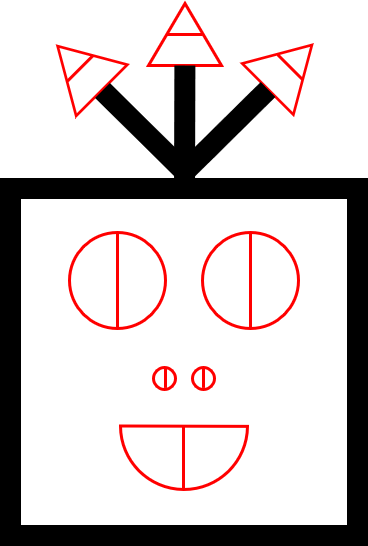 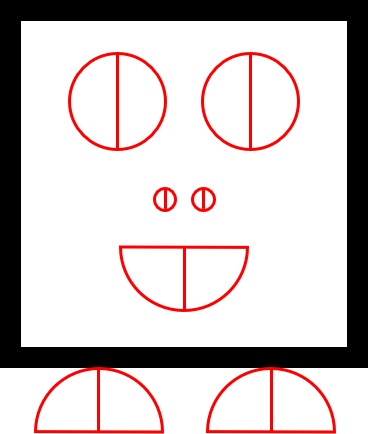 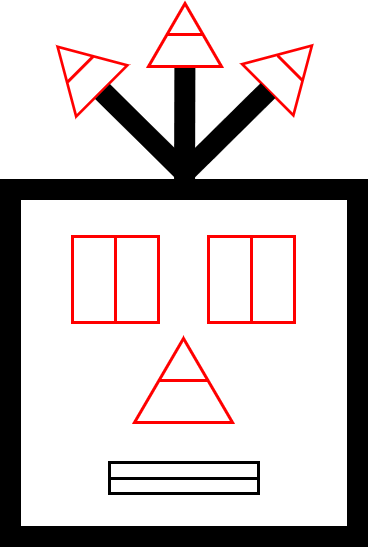 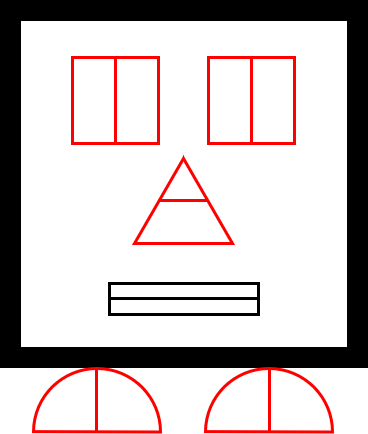 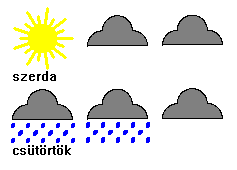 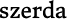 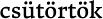 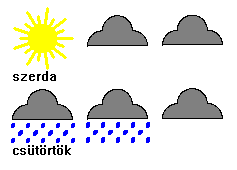 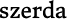 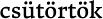 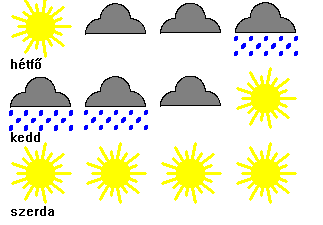 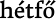 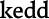 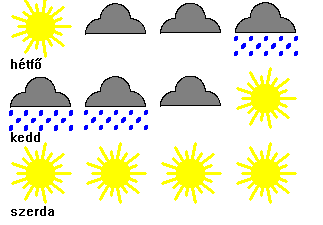 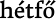 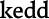 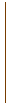 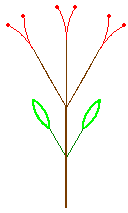 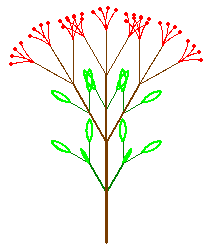 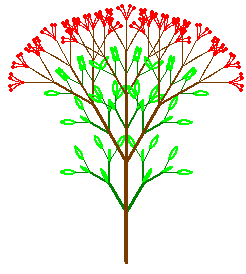 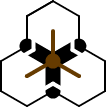 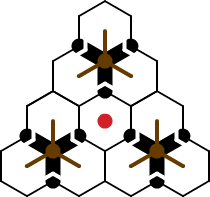 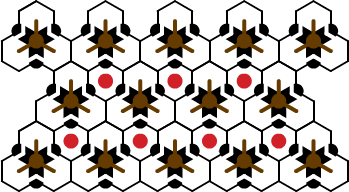 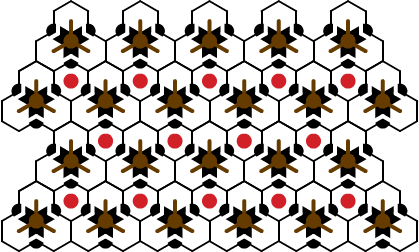 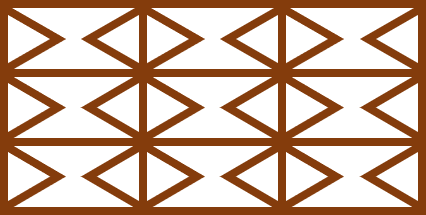 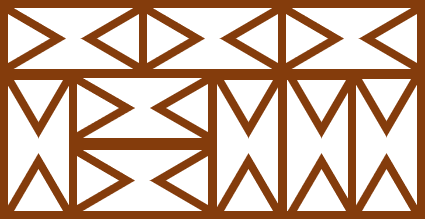 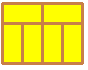 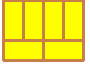 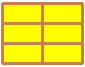 A: járda 20 BBBBB: járda 20 CCCCB: járda 20 CCCCC: járda 20 AAAAC: járda 20 AAAA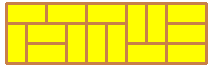 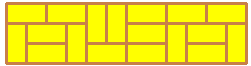 D: járda 20 BAABBBCCAAD: járda 20 BAABBBCCAAE: járda 20 BAABCCAABAABE: járda 20 BAABCCAABAAB